Федеральное государственное бюджетное учреждение наукиИнститут географии Российской академии наук(наименование научного учреждения)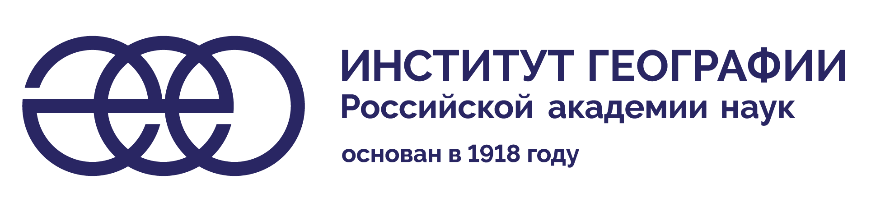 ИНДИВИДУАЛЬНЫЙ ПЛАН РАБОТЫ АСПИРАНТАФамилия, имя, отчество  Рыжов Александр Владимирович	Дата зачисления   1.11.2022	срок окончания аспирантуры  30.10.2025	Специальность, по которой проходит подготовку  1.6.12 (25.00.23) 	«Физическая география и биогеография, география почв и геохимия ландшафтов»Тема диссертации  Особенности геохимии городских ландшафтов в разных природных зонах( заполняется после утверждения темы диссертации на совете с указанием номера и даты протокола)Научный руководитель  Горячкин Сергей Викторович	(фамилия, имя, отчество)        __ д.г.н, главный научный сотрудник Отдела географии и эволюции почв_____________________________(учёная степень и звание)ОБЪЯСНИТЕЛЬНАЯ ЗАПИСКА К ВЫБОРУ ТЕМЫ ДИССЕРТАЦИОННОЙ РАБОТЫПо данным Всемирной организации здравоохранения, 9 из 10 жителей Земли дышат загрязненным воздухом (www.who.int..., 2018). Центрами концентрации загрязнения и населения являются города. Одной из основных глобальных тенденций социально-экономического развития общества является урбанизация – возникновение и постоянное увеличение площади и численности населения городов, приобретение сельскими поселениями городских признаков, повышение роли городов в экономическом развитии общества. В настоящее время половина населения планеты живет в городах. В мире на города с численностью населения менее 500 тыс. приходится основная масса жителей, однако их вклад в общую численность городского населения постоянно снижается, в то время как роль мегагородов увеличивается (World Urbanization Prospects, 2013). Города стали центрами интенсивного импактного загрязнения среды в результате сосредоточения на относительно небольших площадях населения и промышленного производства. Во многих городах России и других стран экологическая ситуация близка к критической (Битюкова и др., 2011).На территории городов формируются специфические городские ландшафты, сочетающие в себе природные и антропогенные компоненты, в которых выбросы, стоки и отходы промышленных предприятий, коммунально-бытовых объектов и транспорта создают искусственные геохимические потоки и обширные аномалии загрязняющих веществ. В городских ландшафтах выделяются транзитные среды, принимающие техногенные выбросы (атмосфера и атмосферные выпадения – дождь, снег, пыль; водотоки, поверхностные водоемы, подземные воды), и депонирующие среды (донные отложения, почвы, растения, микроорганизмы, население), в которых накапливаются и преобразуются продукты техногенеза (Геохимия..., 1990; Перельман, Касимов, 1999; Экологические функции..., 2004). Снежный покров – надежный источник данных о загрязнении атмосферного воздуха и удобный индикатор техногенных геохимических аномалий в других компонентах ландшафта, дающий интегральную оценку состояния атмосферы за холодный период (Василенко и др., 1985; Линник, 1985; Геохимия.., 1990). За более длительный период оценку можно получить на основе изучения химического состава городских почв и растительности (Экогеохимия.., 1995; Касимов, Никифорова, 2004).Очень большой объем данных по геохимии городских ландшафтов накоплен к настоящему времени, однако эти данные редко могут быть обобщены в силу разных причин. Основной подход к исследованиям геохимии городских ландшафтов заключается в выборе городов, значительно различающихся по функциональному назначению, структуре экономики, численности населения и прочим антропогенным или техногенных характеристикам, в то же время находящихся в сходных природно-климатических условиях. Влияние этих характеристик на загрязнение разных компонентов городского ландшафта изучено достаточно детально. Однако, исследований по различиям городов между собой в зависимости от природной зоны на данный момент мало. Этому способствуют методические трудности: во-первых, методики уже существующих исследований различных городов значительно отличаются, в связи с чем их сопоставимость сомнительна; во-вторых, для новых исследований сложным вопросом является выбор городов-аналогов, т.к. даже при формальном сходстве по одному-двум антропогенным параметрам остальные могут значительно различаться, в связи с чем опять возникает проблема с сопоставимостью. Однако, при систематическом подходе в поиске городов-аналогов, некоторые пары могут быть найдены и сравнены, несмотря на некоторые методологические допущения.Цель и задачи. Основная цель работы – на основе теории и методологии геохимии ландшафта выполнить комплексный эколого-геохимический анализ городских ландшафтов разных природных зон.При этом будут решены следующие задачи:Выявить сопоставимые по антропогенно-техногенным характеристикам группы городов, находящихся на территории разных природных зон;Установить степень техногенной геохимической трансформации свойств и состава компонентов городских ландшафтов;Выявить пространственное распределение и оценить экологическую опасность геохимических аномалий тяжелых металлов (ТМ) в компонентах городских ландшафтов выбранных городов;Провести сравнительный анализ исследованных городов по отдельным компонентам ландшафтов и комплексно, в т.ч. по различным функциональным зонам.УТВЕРЖДЕНО УЧЕНЫМ СОВЕТОМ« 	» 	г.протокол № 	ОБЩИЙ ПЛАН РАБОТЫАспирант  Рыжов Александр Владимирович	« 15	» ноября	2022	г.Научный руководитель Горячкин Сергей Викторович	« 15	» ноября	2022	г.РАБОЧИЙ	ПЛАН	1-го года	ПОДГОТОВКИАттестация аспиранта научным руководителем   	Решение Аттестационной комиссии  	РАБОЧИЙ	ПЛАН	2-го года	ПОДГОТОВКИАттестация аспиранта научным руководителем   	Решение Аттестационной комиссии  	РАБОЧИЙ	ПЛАН	3-го года	ПОДГОТОВКИАттестация аспиранта научным руководителем   	Решение Аттестационной комиссии  	РАБОЧИЙ	ПЛАН	4-го года	ПОДГОТОВКИ(для аспирантов без отрыва от работы)Аспирант 	« 	» 	20	г.Научный руководитель 	« 	» 	20	г.Аттестация аспиранта научным руководителем   	Решение Аттестационной комиссии  	Аттестацию утверждаю: 	                                  (руководитель учебного заведения)« 	» 	20	г.Аспирант  	защитил 	(представил к защите) кандидатскую диссертацию на тему   	на Совете  	Руководитель научного учреждения  	« 	» 	20	г.С отрывом от работыЛаборатория, отдел, секторБез отрыва от работы__Отдел географии и эволюции почв__________НАИМЕНОВАНИЕ РАБОТЫСрок выполненияПодготовка и сдача кандидатских экзаменов:а) Философия  сдача реферата, допуск к экзамену	_б) Иностранный язык   перевод англоязычных научных статей     (200 стр.), допуск к экзамену	_в) Спец. дисциплина  допуск к экзамену	_Работа над диссертацией:а) Теоретическая работа   анализ отечественных и зарубежных    научных источников, концептуализация и обощение результатов	б) Экспериментальная работа   участие в полевых работах,         лабораторная пробоподготовка и анализ образцов	в) Оформление диссертации   обработка теоретических и             эмпирических результатов, формулировака выводов	 Ноябрь 2022 – май 2023 Ноябрь 2022 – май    2023Первый и второй год обученияВесь период обученияВесь период обученияНАИМЕНОВАНИЕ РАБОТЫОбъем и краткое содержание работыПодготовка и сдача кандидатских экзаменов:а) Философияб) Иностранный языка) – реферат по истории и развитию науки- сдача экзаменаб) чтение и перевод статей (200 стр.), письменный перевод, сдача экзаменаII. Работа над диссертацией: а) теоретическая работа:б) экспериментальная работа:в) публикация статей:а) сбор и изучение отечественных и зарубежных источников по теме диссертации.Обработка и обобщение полученных результатов.Формулировка теоретических выводов. б) Планирование и обоснование экспедиционных работОтбор образцов компонентов средыПробоподготовкаПроведение лабораторных анализов на базе инструментальной базы отделаСрок выполненияОтметка о выполнении, оценка или заключение кафедры, отдела, лаборатории или научного руководителяНАИМЕНОВАНИЕ РАБОТЫОбъем и краткое содержание работыI. Подготовка и сдача кандидатских экзаменовII. Работа над диссертацией: а) теоретическая работа:б) экспериментальная работа:в) публикация статей:Срок выполненияОтметка о выполнении, оценка или заключение кафедры, отдела, лаборатории или научного руководителяНАИМЕНОВАНИЕ РАБОТЫОбъем и краткое содержание работыI. Подготовка и сдача кандидатских экзаменовII. Работа над диссертацией: а) теоретическая работа:б) экспериментальная работа:в) публикация статей:Срок выполненияОтметка о выполнении, оценка или заключение кафедры, отдела, лаборатории или научного руководителяНАИМЕНОВАНИЕ РАБОТЫОбъём и краткое содержание работыI. Подготовка и сдача кандидатских экзаменов:а) философия;б) иностранный язык;в) спец. дисциплина.II. Работа над диссертацией: а) Теоретическая работаб) Экспериментальная работав) Публикация статейСрок выполненияОтметка о выполнении, оценка или заключение кафедры, отдела, лаборатории или научного руководителя